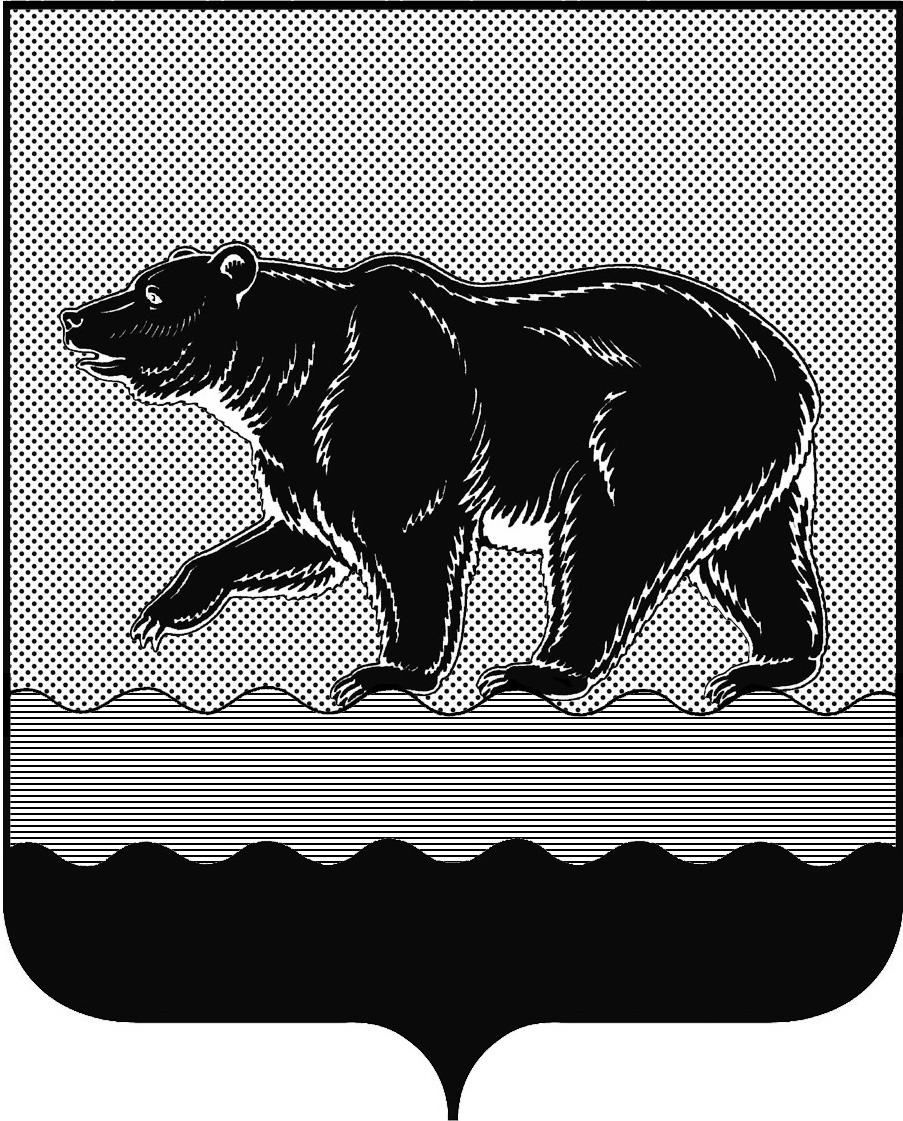 СЧЁТНАЯ ПАЛАТАГОРОДА НЕФТЕЮГАНСКА16 микрорайон, 23 дом, помещение 97, г. Нефтеюганск, 
Ханты-Мансийский автономный округ - Югра (Тюменская область), 628310  тел./факс (3463) 20-30-55, 20-30-63 E-mail: sp-ugansk@mail.ru www.admugansk.ru Заключение на проект постановления администрации города Нефтеюганска «Порядок определения объёма и условий предоставления субсидии некоммерческим организациям, не являющимся государственными (муниципальными) учреждениями, осуществляющим образовательную деятельность, на финансовое обеспечение затрат на организацию функционирования оздоровительного лагеря с дневным пребыванием детей» (далее по тексту - Проект порядка предоставления субсидии)	Счётная палата в соответствии  с пунктом 7 части 2 статьи 9 Федерального закона от 07.02.2011 № 6-ФЗ «Об общих принципах организации и деятельности контрольно-счётных органов» проводит финансово-экономическую экспертизу проектов муниципальных правовых актов (включая обоснованность финансово-экономических обоснований) в части, касающейся расходных обязательств муниципального образования.В соответствии с пунктом 3.1 Правил подготовки муниципальных правовых актов администрации города Нефтеюганска, утверждённых постановлением администрации города Нефтеюганска от 05.09.2013             № 89-нп, проект правового акта, затрагивающий вопросы финансово-экономической деятельности субъектов бюджетной сферы, подлежит финансово-экономической экспертизе, проводимой Счётной палатой города Нефтеюганска в порядке, установленном законодательством Российской Федерации.В соответствии с пунктом 2 статьи 78.1 Бюджетного кодекса Российской Федерации (далее по тексту - БК РФ) порядок определения объёма и предоставления указанных субсидий из местного бюджета устанавливается муниципальными правовыми актами местной администрации или нормативными правовыми актами (муниципальными правовыми актами) уполномоченных ими органов местного самоуправления. Указанные муниципальные правовые акты должны соответствовать общим требованиям, установленным Правительством Российской Федерации, и содержать положения об обязательной проверке главным распорядителем (распорядителем) бюджетных средств, предоставившим субсидию, и органами государственного (муниципального) финансового контроля соблюдения условий, целей и порядка предоставления субсидий иными некоммерческими организациями, не являющимися государственными (муниципальными) учреждениями.Постановлением Правительства Российской Федерации от 07.05.2017    № 541 «Общие требования к нормативным правовым актам, муниципальным правовым актам, регулирующим предоставление субсидий некоммерческим организациям, не являющимся государственными (муниципальными) учреждениями» (далее по тексту – Постановление Правительства РФ от 07.05.2017 № 541) установлены общие требования к нормативным правовым актам, муниципальным правовым актам, регулирующим предоставление субсидий некоммерческим организациям, не являющимся государственными (муниципальными) учреждениями. Проектом порядка предоставления субсидии предусмотрено:1. Подпунктом 1.1 пункта 1 - порядок определения объема и условий предоставления субсидии некоммерческим организациям, не являющимся государственными (муниципальными) учреждениями, осуществляющим образовательную деятельность, на финансовое обеспечение затрат на организацию функционирования оздоровительного лагеря с дневным пребыванием детей (далее – Порядок) разработан в соответствии со статьёй 78.1 Бюджетного кодекса Российской Федерации, решением Думы города Нефтеюганска от 27.12.2017 № 314-VI «О бюджете города Нефтеюганска на 2018 год и плановый период 2019 и 2020 годов». В целях получения субсидии в очередном финансовом году частная образовательная организация представляет заявку на предоставление субсидии в очередном финансовом году с приложением документов, указанных в пункте 2.2 указанного Проекта, в уполномоченный орган (подпункт 2.1 пункта 2 Проекта порядка предоставления субсидии).На первое число месяца, предшествующего месяцу, в котором планируется заключение соглашения, частная образовательная организация должна соответствовать требованиям предусмотренным Проектом порядка предоставления субсидии (подпункт 2.7 пункта 2 Проекта порядка предоставления субсидии).Подпунктами 2.7.5 пункта 2.7 Проекта порядка предоставления субсидии предусмотрено, что соглашение о предоставлении субсидии заключается с частной образовательной организацией после подтверждения соответствия указанным в настоящем пункте требованиям, но не позднее 10 декабря текущего года.Из вышеизложенного следует, что процедура отбора получателей субсидии, а также заключение соответствующего соглашения осуществляется уполномоченным органом в текущем году в целях предоставления субсидии в очередном финансовом году.Вместе с тем, на 2018 год предусмотрены бюджетные средства в сумме 339,674 тыс. рублей в решении Думы города Нефтеюганска от 27.12.2017 № 314-VI «О бюджете города Нефтеюганска на 2018 год и плановый период 2019 и 2020 годов» по виду расходов 632 «Субсидии (гранты в форме субсидий) на финансовое обеспечение затрат, порядком (правилами) предоставления которых установлено требование о последующем подтверждении их использования в соответствии с условиями и (или) целями предоставления».Таким образом, Проектом порядка предоставления субсидии предусмотрено, что соглашение заключается в текущем году для предоставления субсидии в очередном финансовом году, при этом согласно решению о бюджете предоставление субсидии планируется в текущем году.Кроме того, обращаем внимание, при принятии бюджетных обязательств путём заключения соглашения необходимо учитывать требования статей 162, 219 БК РФ. В целях предотвращения нарушения условий предоставления субсидии, предлагаем пересмотреть указанные выше положения Проекта порядка предоставления субсидии.2. Подпунктом 1.2 пункта 1 - субсидия предоставляется в целях обеспечения функционирования оздоровительного лагеря с дневным пребыванием детей на базе некоммерческих организаций, иных юридических лиц, не являющихся государственными (муниципальными) учреждениями.В соответствии со статьёй 16 Федерального закона от 06.10.2003 № 131-ФЗ «Об общих принципах организации местного самоуправления в Российской Федерации» к вопросам местного значения городского округа относится, в том числе, организация отдыха детей в каникулярное время, включая мероприятия по обеспечению безопасности их жизни и здоровья.Таким образом, полномочием органов местного самоуправления является организация отдыха детей только в каникулярное время. Проектом порядка предоставления субсидии не установлены временные ограничения.Предлагаем положения Проекта порядка предоставления субсидии привести в соответствие с полномочиями органов местного самоуправления.Кроме того, согласно пункту 2 статьи 78.1 БК РФ субсидия подлежит предоставлению некоммерческим организациям, не являющимся государственными (муниципальными) учреждениями.Рекомендуем в пункте 1.2 Проекта порядка предоставления субсидии исключить слова «иных юридических лиц». 3. Подпунктом 1.4.1 пункта 1.4 – субсидия предоставляется некоммерческой организации, отвечающей критериям, в том числе наличия регистрации в качестве юридического лица и осуществления образовательной деятельности на территории города Нефтеюганска.Рекомендуем дополнить указанный подпункт Проекта порядка предоставления субсидии критерием «осуществление некоммерческой организацией деятельности по организации отдыха детей в каникулярное время на территории города Нефтеюганска».4. Подпунктами 2.4.1, 2.4.2 пункта 2.4 – объём затрат на питание детей, посещающих лагерь с дневным пребыванием детей.Для расчета объёма затрат на питание детей, посещающих лагерь с дневным пребыванием детей предусмотрена величина N1, а именно норматив оплаты стоимости питания при трёхразовом питании на одного ребёнка в день в лагере с дневным пребыванием детей, установленный постановлением Правительства Ханты-Мансийского  автономного округа – Югры от 27.01.2010 № 21-п «О порядке организации отдыха и оздоровления детей, проживающих в Ханты-Мансийском автономном округе - Югре».Пунктом 1.1 Соглашения о предоставлении субсидии местному бюджету из бюджета Ханты-Мансийского автономного округа – Югры от 12.03.2018 № 03/18.0115 предусмотрено, что субсидия из бюджета Ханты-Мансийского автономного округа – Югры в бюджет города Нефтеюганска в 2018 году предоставляется на организацию питания детей в возрасте от 6 до 17 лет в лагерях с дневным пребыванием детей, в возрасте от 8 до 17 лет –в палаточных лагерях.Рекомендуем Проектом порядка предоставления субсидии предусмотреть, что субсидия предоставляется за счёт средств субсидии из бюджета Ханты-Мансийского автономного округа – Югры на организацию питания детей в возрасте от 6 до 17 лет (включительно) в лагерях с дневным пребыванием детей, средств местного бюджета.5. Подпунктами 2.4.1, 2.4.5 пункта 2.4 – объём затрат на содержание здания (паровоздушная и пароформалиновая дезинфекции и дезинсекции матрасов). Подпунктом 2.4.5 пункта 2.4 Проекта порядка предоставления субсидии для расчета объёма затрат на содержание здания предусмотрена величина К, а именно количество спального инвентаря (раскладушек) для детей.Таким образом, в муниципальном правовом акте предусмотрены нормы неоднозначные в понимании и толковании, а именно рассчитываются затраты на паровоздушную и пароформалиновую дезинфекцию и дезинсекции матрасов или (и) спального инвентаря (раскладушек). При этом к содержанию зданий, то есть недвижимого имущества, не относятся расходы по дезинфекции и дезинсекции матрасов, спального инвентаря (раскладушек).Вместе с тем, в соответствии с Санитарно-эпидемиологическими правилами и нормативами СанПиН 2.4.4.3155-13 «Санитарно-эпидемиологические требования к устройству, содержанию и организации работы стационарных организаций отдыха и оздоровления детей», утверждёнными постановлением Главного государственного санитарного врача РФ от 27.12.2013 № 73 (далее по тексту - СанПиН 2.4.4.3155-13), постельные принадлежности (матрасы, подушки, одеяла, спальные мешки) 1 раз перед летним сезоном следует выколачивать, проветривать, просушивать на воздухе или подвергать химической чистке. По эпидемиологическим показаниям постельные принадлежности должны подвергаться камерной дезинфекции в специализированных организациях.Таким образом, постельные принадлежности, а именно матрасы, подушки, одеяла, спальные мешки, подлежат обязательной камерной дезинфекции только по эпидемиологическим показаниям. Однако необходимость дезинсекции постельных принадлежностей вообще не предусмотрена.Рекомендуем оценить нормы Проекта порядка предоставления субсидии на соответствие требованиям СанПиН 2.4.4.3155-13, учитывая принцип эффективности (экономности) использования бюджетных средств, предусмотренный статьёй 34 БК РФ.6. Подпунктами 2.4.5, 2.4.6, 2.4.7 пункта 2.4 - для расчета объёма затрат на содержание здания (паровоздушная и пароформалиновая дезинфекции и дезинсекции матрасов), оплату коммунальных услуг (приобретение бутилированной воды), медицинского обследования работников, привлечённых к организации отдыха и оздоровления детей, медицинских услуг в виде ежедневного осмотра детей предусмотрены величины N-тариф 1 услуги.Согласно подпункту «г» пункта 4 Постановление Правительства РФ от 07.05.2017 № 541 при определении условий и порядка предоставления субсидий указывается порядок расчёта размера субсидии с указанием информации, обосновывающей её размер (формулы расчёта и порядок их применения и (или) нормативы затрат, статистические данные и иная информация, исходя из целей предоставления субсидии).Учитывая, что указанные услуги осуществляются не по регулируемым тарифам, рекомендуем Проектом порядка предоставления субсидии предусмотреть нормативы затрат.7. Пунктом 4.1 – уполномоченным органом, органом муниципального финансового контроля осуществляется проверка соблюдения частной образовательной организацией условий, целей и Порядка предоставления субсидии частной образовательной организации в соответствии с Бюджетным кодексом Российской Федерации, муниципальными правовыми актами с согласия частной образовательной организации на осуществление обязательной проверки органом муниципального финансового контроля и уполномоченным органом финансового контроля соблюдения условий, целей и порядка предоставления субсидии частной образовательной организации.В соответствии с пунктом 3 статьи 78.1 БК РФ при предоставлении субсидий, обязательными условиями их предоставления, включаемыми в договоры (соглашения) о предоставлении субсидий и (или) в нормативные правовые акты, муниципальные правовые акты, регулирующие порядок их предоставления, и договоры (соглашения), заключенные в целях исполнения обязательств по данным договорам (соглашениям), являются согласие соответственно получателей субсидий и лиц, являющихся поставщиками (подрядчиками, исполнителями) по договорам (соглашениям), заключенным в целях исполнения обязательств по договорам (соглашениям) о предоставлении субсидий, на осуществление главным распорядителем (распорядителем) бюджетных средств, предоставившим субсидии, и органами государственного (муниципального) финансового контроля проверок соблюдения ими условий, целей и порядка предоставления субсидий и запрет приобретения за счёт полученных средств, предоставленных в целях финансового обеспечения затрат получателей субсидий, иностранной валюты, за исключением операций, осуществляемых в соответствии с валютным законодательством Российской Федерации при закупке (поставке) высокотехнологичного импортного оборудования, сырья и комплектующих изделий, а также связанных с достижением целей предоставления указанных средств иных операций, определённых нормативными правовыми актами, муниципальными правовыми актами, регулирующими порядок предоставления субсидий некоммерческим организациям, не являющимся государственными (муниципальными) учреждениями.Рекомендуем пункт 4.1 Проекта порядка предоставления субсидии привести в соответствие нормам, предусмотренным пунктом 3 статьи 78.1 БК РФ. 	На основании вышеизложенного, по итогам проведения экспертизы предлагаем провести работу по устранению выявленных недостатков в Проекте порядка предоставления субсидии. Просим в срок до 20.05.2018 года уведомить о принятом решении в части исполнения рекомендаций, отражённых в настоящем заключении.Председатель                                                                                С.А. ГичкинаИсполнитель:начальник инспекторского отдела № 1Счётной палатыФилатова Юлия ЕвгеньевнаТел. 8 (3463) 203948Исх. № 248 от 10.05.2018